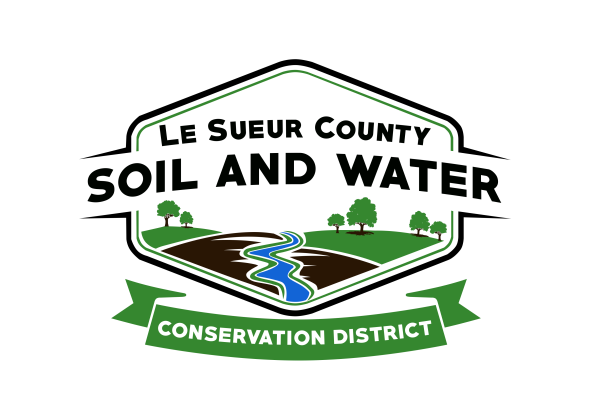 Le Sueur County Soil & Water Conservation DistrictLe Sueur County SWCD 	Tel. (507) 419-0365181 W Minnesota St                                            Website: www.lesueurswcd.orgLe Center, MN 56057                        Minutes from December 9, 2020 regular board meeting of the Le Sueur County SWCD Board of Supervisors.  Le Sueur County SWCD building, Le Center, MN.Due to the Covid-19 pandemic the board meeting was held by conference call.  Cletus Gregor was present in the office for the meeting.Meeting was called to order by Chairman Struck at 9:00 am.Members present:	Chairman, Jim Struck			Vice-Chairman, Greg Entinger			Secretary, Earle Traxler			Treasurer, Cletus Gregor			PR&I, Glendon BraunOthers present:	District Manager, Mike Schultz			District Conservationist, Steve Breaker			Program Specialist, Sue PrchalSecretary’s report from November 17, 2020 regular meeting were read and approved.The Treasurer’s report for December 2020 will be sent out.Motion by Traxler, second by Entinger to authorize Cletus Gregor to sign on behalf of the Le Sueur County SWCD.Affirmative:  AllOpposed:  NoneMotion carriedMike updated the board on the measures the office is once again taking due to the pandemic.  The front office doors are locked and staff is reduced to 50% in office at one time.  This is due to the increasing cases of covid-19 in the county and state.  The office has had its first covid-19 positive employee and that employee is quarantining at home.  Staff was not affected due to the employee becoming infected over the Thanksgiving holiday.  The SWCD is working closely with Le Sueur County Public Health so as to make sure employees remain safe.Mike and Earle attended the MASWCD virtual convention.  They informed the board of things discussed such as capacity dollars, emailing their congressmen, elections, resolutions, and budget shortfalls due to the pandemic.Motion by Traxler, second by Entinger to sign the GBERBA JPA.Affirmtaive:  AllOpposed:  NoneMotion carriedMotion by Traxler, second by Gregor to pay the MACDE staff dues at $25.00 per employee.Affirmative:  AllOpposed:  NoneMotion carriedMike discussed entering into a JPA with Le Sueur County Human Resources for SWCD payroll.  The SWCD and Le Sueur County currently have no formal agreement.Motion by Traxler, second by Entinger to approve the 2021 Non Structural Land Management Practices, Cover Crop Policy.  Cost-share for multi species cover crops will be $30/acre and single species cover crops will be $15/ac.  2021 Capacity dollars will be used.Affirmative:  AllOpposed:  NoneMotion carriedMike will attend a work group meeting with the Le Sueur County Commissioners and Environmental Services on January 5, 2021 to discuss the Le Sueur County Water Planner transferring to the SWCD office.Motion by Braun, second by Traxler to approve and pay cost-share contract #cc-2020-1, PB Farms, in the amount of $7200.00 for 3 years of cover crops.Affirmative:  AllOpposed:  NoneMotion carriedMotion by Entinger, second by Gregor to approve and pay cost-share contract #cc-2020-3, Robert Goettl, in the amount of $7200.00 for 3 years of cover crops.Affirmative:  AllOpposed:  NoneMotion carriedMotion by Entinger, second by Traxler to approve and pay cost-share contract #cc-2020-5, Scott Smisek, in the amount of $3240.00 for 3 years of cover crops.Affirmative:  AllOpposed:  NoneMotion carriedMotion by Gregor, second by Braun to approve and pay cost-share contract #cc-2020-6, Nap Scott, in the amount of $2250.00 for 3 years of cover crops.Affirmative:  AllOpposed:  NoneMotion carriedMotion by Entinger, second by Traxler to approve and pay cost-share contract #cc-2020-7, Eric Muelleiliele, in the amount of $1830.00 for 3 years of cover crops.Affirmative:  AllOpposed:  NoneMotion carriedMotion by Gregor, second by Traxler to approve and pay cost-share contract #cc-2018-3JG, Baker Brothers, in the amount of $3600.00 for 3 years of cover crops.Affirmative:  AllOpposed:  NoneMotion carriedMotion by Entinger, second by Gregor to approve and pay cost-share contract #cc-2020-2, Nathan Traxler, in the amount of $4140.00 for 3 years of cover crops.Affirmative:  Entinger, Gregor, Braun, StruckOpposed:  NoneAbstained:  TraxlerMotion carriedMotion by Gregor, second by Traxler to approve and pay cost-share contract #cc-2020-4, Brian Entinger, in the amount of $4140.00 for 3 years of cover crops.Affirmative:  Gregor, Braun, Entinger, StruckOpposed:  NoneAbstained:  EntingerMotion carriedMotion by Traxler, second by Gregor to approve and pay cost-share contract #1-20, Vetter Farms, in the amount of $15,637.50.Affirmative:  AllOpposed:  NoneMotion carried
Steve gave the NRCS report.  He presented the SWCD board with the Memorandum of Understanding between the SWCD and NRCS for 2021.  Motion by Braun, second by Gregor to sign the memorandum.Affirmative:  AllOpposed:  NoneMotion carriedVouchers were reviewed and filled out.There being no further business, meeting adjourned at 10:00 am._____________________________              _________________________________________Date						District Secretary